*When possible, order and wait for COVID-19 test results before completing any aerosolizing procedure or non-aerosolizing procedures that involve prolonged intraoral exposure.  A negative COVID-19 test is accepted by UWMC for up to 72 hours prior to an aerosol-generating procedure.  UWSOD strongly recommends a shorter window of 24-36 hours.  Accepting a negative test result of more that 36 hours must be based upon clinician risk-assessment for the specific patient and clinical judgement.**Level 1:  Low barrier.  Designed for procedures with a low amount of fluid, blood, aerosol exposure, or spray.  Particle filtration efficiency @ 0.1 micron is >95%.  (A COVID-19 virus particle is spherical with an approximate diameter of 0.125 microns.)  Resistance to penetration by fluid under pressure is 80 mm Hg.Level 2:  Moderate barrier.  Suitable for procedures with a light to moderate amount of blood, fluid, aerosols, or spray.  Particle filtration efficiency @ 0.1 micron is >98%.  (A COVID-19 virus particle is spherical with an approximate diameter of 0.125 microns.)  Resistance to penetration by fluid under pressure is 120 mm Hg.Level 3:  High barrier.  Ideal for procedures with a moderate to high amount of blood, fluid, aerosols, or spray.  Particle filtration efficiency @ 0.1 micron is >98%.  (A COVID-19 virus particle is spherical with an approximate diameter of 0.125 microns.)  Resistance to penetration by fluid under pressure is 160 mm Hg.***When using an N-95 mask for multiple patients, place a regular surgical mask over it.  At the conclusion of a procedure, dispose of the regular surgical mask and disinfect the N-95 mask prior to reuse if possible.  Alternatively, place the mask in a paper bag with your name.  You may have several N-95 masks in rotation so they dry between uses.  You may use each up to 5 times.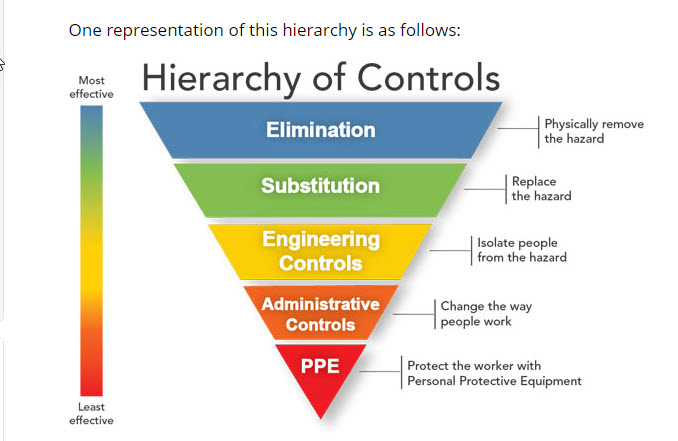 UW School of Dentistry Required PPEUW School of Dentistry Required PPEUW School of Dentistry Required PPEUW School of Dentistry Required PPEUW School of Dentistry Required PPEUW School of Dentistry Required PPEUW School of Dentistry Required PPEUW School of Dentistry Required PPEUW School of Dentistry Required PPERisk LevelLowLowLowMediumHighHighHighProcedure TypeNon-Patient CareAerosolizing Non-AerosolizingExtraoral or limited intraoralProcedureNon-Aerosolizing Prolonged Intraoral ProcedureAdult PatientsNon-Aerosolizing, Prolonged Intraoral Procedure, or AerosolizingPediatrics and Patients with Special NeedsAerosolizing Non-Aerosolizing COVID-19 Testing*NACOVID-19 Test Negative within 72 hrs*COVID-19 Test Negative within 72 hrs* OR not tested but negative for all screening criteriaCOVID-19 Test Negative within 72 hrs* OR not tested but negative for all screening criteriaCOVID-19 Test Negative within 72 hrs* OR not tested but negative for all screening criteriaCOVID-19 Test unable to be performed due to urgencyNegative, butpatient develops symptoms during visit Example ActivityReceptionAdministrative workOffice workWalking in hallsSitting in cafeteriaSurgical extractionEndodontic TxI&DRepair fractured toothAdjust prosthesisPatient temperatureCleaning operatoriesExamRadiographsIntraoral photosSimple extractionTopical F-Sedative fillingSuture removalRecement crownSimple extractionTopical F-Sedative fillingSuture removalRecement crownAny procedureAttending faculty enters room to speak with patient and determine next stepsCleaning operatoryMask Level**Level IExtended Use (1/day)Level I-IIIChange between patientsLevel I-III Change between patientsLevel I-III Change between patientsN95Multi-use***N95Multi-use***N95Multi-use***Face Shield (multi-use, clean between patients)-++++++Gown-++++++Gloves-++++++Surgical Cap/Bouffant---++++